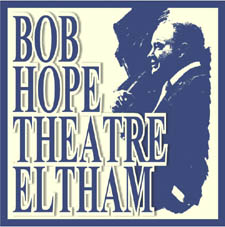 BOB HOPE THEATRE ACTORS’ COMPANYBOB HOPE THEATREWythfield Road, Eltham, London SE9 5TGTel: 0208 850 3702 - www.bobhopetheatre.co.uk e: info@bobhopetheatre.co.uk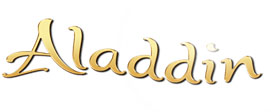 Audition date:______________ Location: Bob Hope Theatre, SE9 5TGName: _______________________________________________Address:______________________________________________Phone Number: ________________________________________Email:  _______________________________________________Parts Interested In:Please circle the parts you’re willing to be considered for If you do not get the part(s) above, do you want to be considered for another part or be involved in the production (prompt, backstage, other)  	delete as appropriate  YES/NO Dates not availablePlease put any dates you are not available for rehearsals Are you currently a member of the Bob Hope Theatre 				YES/ NO If you are cast and are over 18, you need to become a member of the Bob Hope Theatre.  If you are not already a member, the £10 membership fee is payable at the first rehearsal.A show fee of £20 is also payable by all cast members at the first rehearsal.  If you have already been involved in a Bob Hope Theatre production this year from the 1st August 2018 and paid a show fee, please tick this box  Please complete this form as fully as possible and hand it in before you auditionPrincess JasmineAladdinSlave of the RingEmperorPingPongAbanazarWidow TwankeyWishee WasheeGenieSu-SheeNobby the PandaChorusDancer